ОСНОВНО УЧИЛИЩЕ “СВ. СВ. КИРИЛ И МЕТОДИЙ”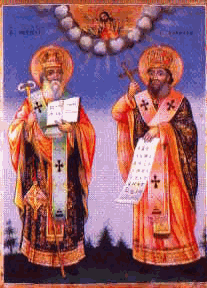 6600 гр. Кърджали                                                                                             директор: 0361/ 6 53 97гр. Кърджали,                                                                               тел./факс: 0361/6 59 26, 0361/2 27 33ул. “Ген. Чернозубов” № 19                        web:www.svetii-kardjali.org; e-mail:ou_svetii_kj@abv.bgПриложение № 11До Директора на ОУ "Св. Св. Кирил и Методий”гр. Кърджали 						ЗАЯВКА за потребност от средства за осъществяване на плануваните дейности за занимания по интересиот______________________________________________________________________________за група ________________________________________________________________________Дата: …………2019 г.					Заявител:		/име, фамилия,подпис/ОЦЕНКА ЗА ЦЕЛЕСЪОБРАЗНОСТ: ………………………...……………………………………....…………………………………………………………………………………………………………………………………………………………………………………………………………………………………..…………………………………………………………………………………………………..						ИЗВЪРШИЛ ОЦЕНКАТА: 	/име, фамилия,подпис/№НАИМЕНОВАНИЕМЯРКАКОЛИ ЧЕСТВОЕД. ЦЕНАСТОЙНОСТ